                                                                                              Проект внесён	                                                                      Главой Пестовского                                                                                   муниципального    округа                                                                           _________________ Е.А. ПовароваРоссийская ФедерацияНовгородская областьДума Пестовского муниципального округаРЕШЕНИЕВ соответствии с Гражданским кодексом Российской Федерации, Уставом Пестовского муниципального округа Дума Пестовского муниципального округаРЕШИЛА:1. Внести изменения в Положение о порядке управления и распоряжения муниципальным имуществом Пестовского муниципального района, утверждённое решением Думы Пестовского муниципального района от 24.02.2011 № 52 (далее Положение): 1.1.В наименовании и тексте Положения слово «район» заменить на «округ» в соответствующем падеже; 1.2.В пункте 4.2.3. Положения: слова «Собственник имущества автономного учреждения не несет ответственность по обязательствам автономного учреждения» заменить на «В случае ликвидации автономного учреждения при недостаточности имущества автономного учреждения, на которое может быть обращено взыскание, субсидиарную ответственность по обязательствам автономного учреждения, вытекающим из публичного договора, несет Администрация муниципального округа»; слова «Собственник имущества бюджетного учреждения не несет ответственности по обязательствам бюджетного учреждения» заменить на «В случае ликвидации бюджетного учреждения при недостаточности имущества бюджетного учреждения, на которое может быть обращено взыскание, субсидиарную ответственность по обязательствам бюджетного учреждения, вытекающим из публичного договора, несет Администрация муниципального округа». 2.Опубликовать постановление в муниципальной газете «Информационный вестник Пестовского муниципального округа» и разместить на официальном сайте Администрации муниципального округа в информационно-телекоммуникационной сети Интернет.Проект подготовил и завизировал: заведующий отделом по управлению имуществом                                                                       М.П. ПоповаСогласовано:ЗаместительГлавы администрации                                                                          М.В. Самединова Заведующийюридическим отделом                                                                             Ю.Е. Лебедева Отпечатать – 3 экз.:  Дума – 1,   отдел – 1,  прокуратура-1                                                            Пояснительная записка к проекту решения Думы Пестовского муниципального округа «О внесении изменений в Положение о порядке управления и распоряжения муниципальным имуществом Пестовского муниципального района»         В соответствии с проектом вносятся изменения в  Положение о порядке управления и распоряжения муниципальным имуществом Пестовского муниципального района, утверждённое решением Думы Пестовского муниципального района от 24 февраля 2011 года № 52, связанные с принятием Федерального закона № 48-ФЗ от 11.03.2024 о внесении изменений в статью 123.22 части первой Гражданского кодекса Российской Федерации в части возникновения субсидиарной ответственности собственника имущества автономного и бюджетного учреждения, а также с преобразованием муниципального района в округ. Заведующий отделом по управлению имуществом                                                                 М.П. ПоповаАдминистрация муниципального округа представляет проект решения Думы Пестовского муниципального округа  «О внесении изменений в Положение о порядке управления и распоряжения муниципальным имуществом Пестовского муниципального района» и пояснительную записку к данному проекту. Проект будет представлен на рассмотрение депутатов заведующим отделом по управлению имуществом Поповой М.П.Приложение: на 2 л. в 1 экз.Заместитель Главы администрации                                                                           М.В. СамединоваПопова Марина Петровна(816-69) 523-25О внесении изменений в  Положение о порядке управления и распоряжения муниципальным имуществом Пестовского муниципального района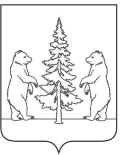 Российская ФедерацияНовгородская областьАдминистрация Пестовского муниципального  округаул. Советская, д. 10,  г. Пестово, Новгородская обл.,Россия, 174510тел. 52-753 факс (8-816-69) 5-27-53  №  Российская ФедерацияНовгородская областьАдминистрация Пестовского муниципального  округаул. Советская, д. 10,  г. Пестово, Новгородская обл.,Россия, 174510тел. 52-753 факс (8-816-69) 5-27-53  №  Дума Пестовского муниципального округаДума Пестовского муниципального округаДума Пестовского муниципального округаО представлении проекта решения